W razie pytań prosimy o kontakt: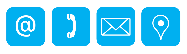 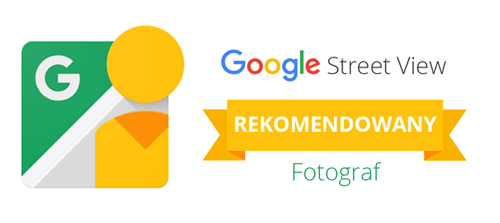 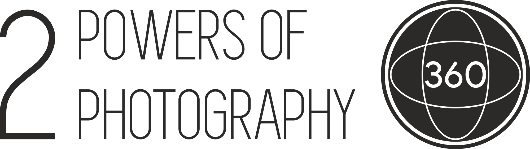 	+48 668 240 744	jaroslaw@2powersofphoto.com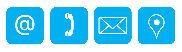 OŚWIADCZENIEZgoda na wykorzystanie wizerunkuWyrażam zgodę na warunkach określonych w niniejszym oświadczeniu, do utrwalenia, wykorzystania i  rozpowszechniania i wykorzystania mojego wizerunku przez firmę zlecającą projekt ………………………………………………………………. zwaną dalej jako “firma” oraz przez firmę Two Powers of Photography zwaną dalej jako „wykonawca”. Powyższa zgoda jest niczym nieograniczona (w tym czasowo i terytorialnie) oraz upoważnia firmę i wykonawcę do wielokrotnej publikacji oraz wykorzystania zdjęć na stronach internetowych, za pośrednictwem portali społecznościowych takich jak Facebook, Instagram i portale podobne, wykorzystywania w portfolio drukowanym i  cyfrowym udostępnianym klientom lub potencjalnym klientom, na których utrwalony jest wizerunek Oświadczającego.Firmie i wykonawcy przysługuje wyłączne prawo decydowania o formie i czasie wykorzystywania wizerunku Oświadczającego - w całości lub ewentualnie w postaci dowolnych fragmentów. Rozpowszechnianie wizerunku zgodnie z niniejszym oświadczeniem woli nie wiąże się z obowiązkiem zapłaty na rzecz Oświadczającego ani jakiejkolwiek osoby trzeciej wynagrodzenia lub odszkodowania z tego tytułu.W przypadku zamiaru odwołania niniejszego zezwolenia zobowiązuję się do uprzedniego pokrycia wszelkich kosztów, które wiążą się z odwołaniem mojej zgody (m.in. kosztów wykonania i korekcji fotografii).W sprawach spornych zastosowanie będą miały przepisy prawa polskiego, pod jurysdykcją sądów polskich.…........................................................(Podpis osoby fotografowanej)....................................................................(Imię i nazwisko fotografowanej osoby)....................................................................(Adres)....................................................................(Adres)....................................................................(Nr dokumentu tożsamości))	…........................................................	(miejscowość i data)....................................................................(Wykonawca projektu)....................................................................(Adres)....................................................................(Adres)....................................................................(Nazwa firmy zlecającej projekt)....................................................................(Adres)....................................................................(Adres)